1098T recipients who have a Citizen Code of either ‘NR’,’N’,UA’, or ‘OC’ and their PYRE>GRSH. This population selection will help you find how many of your 1098T student have a Non Resident Alien code in Banner.  It will only consider the student’s whose Citizen Code is either ‘NR’,’N’,’UA’ or ‘OC’ and it will only pull students whose 1098Ts PYRE>GRSH.This can help you determine if you want to include your Non-Resident Alien students when sending out your 1098Ts.In Banner go to GLRSLCT and setup the following population selection.  You will need to save it and then hit the X button in the upper left hand side of your screen to compile it.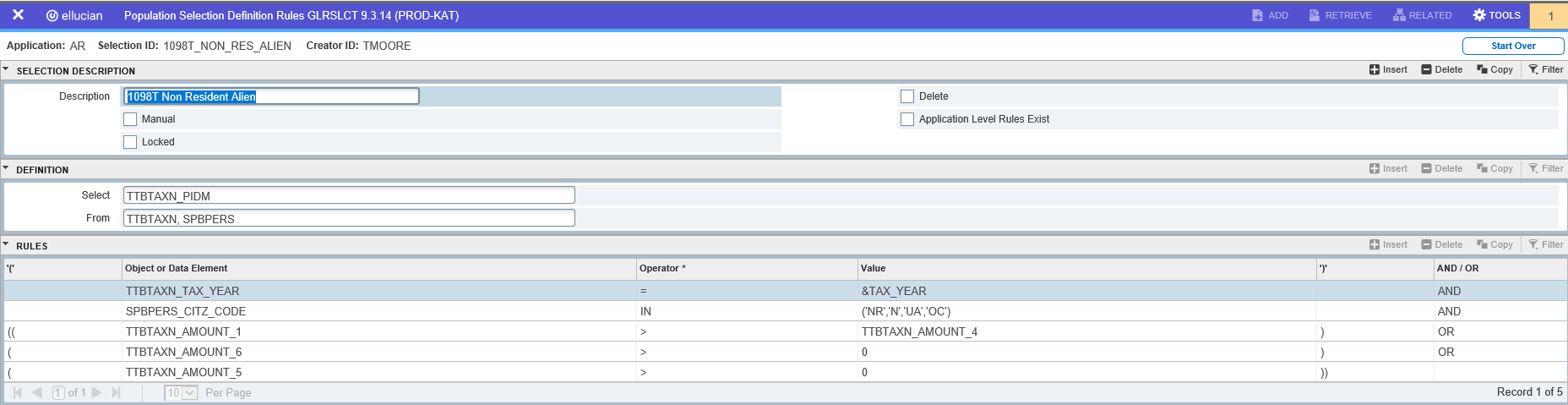 Once you have created, saved and compile you will go to GLBDATA and run the pop-sel.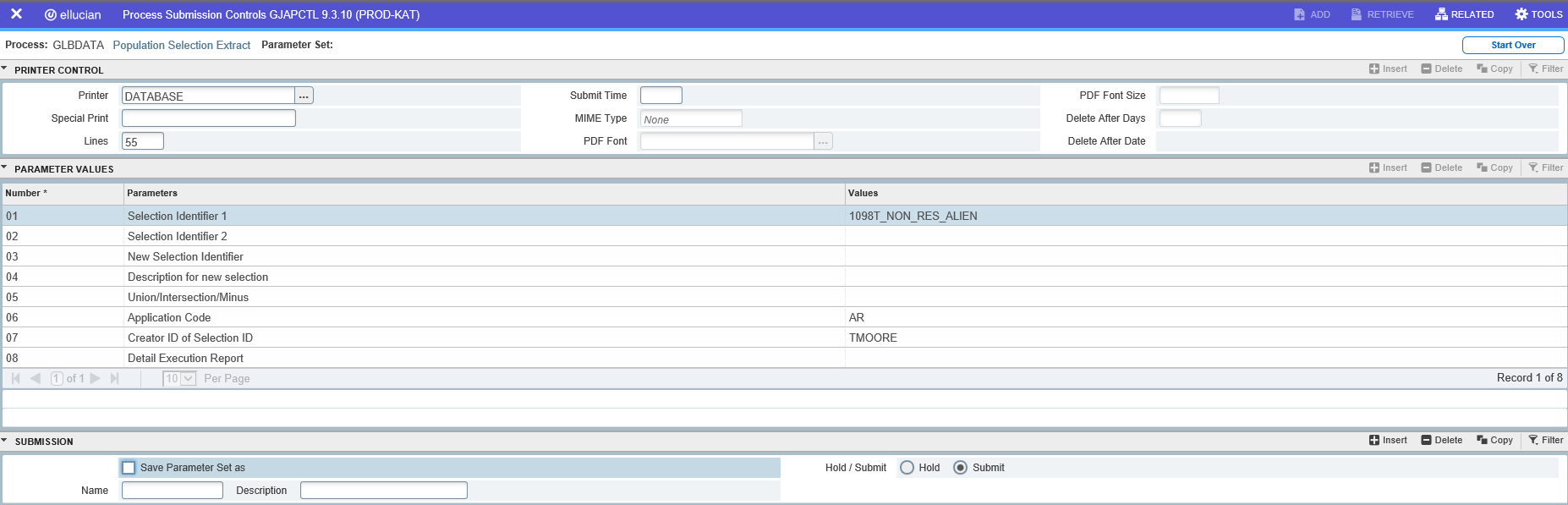 Review your log file.  This will show you how many of your 1098T students are Non Resident Aliens.  I have one student.   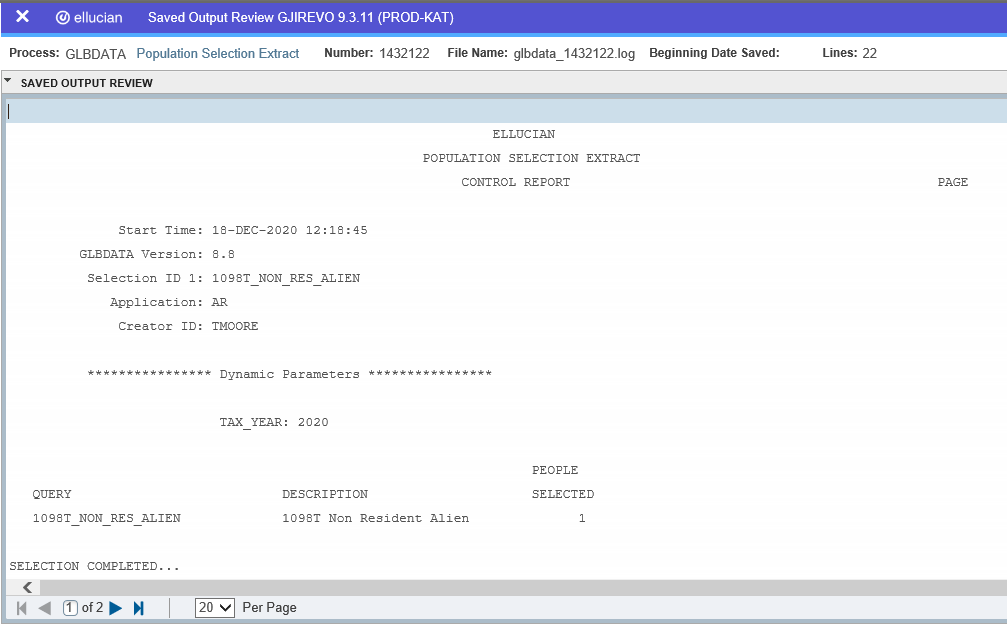 Now go to GLAEXTR to find who your students are.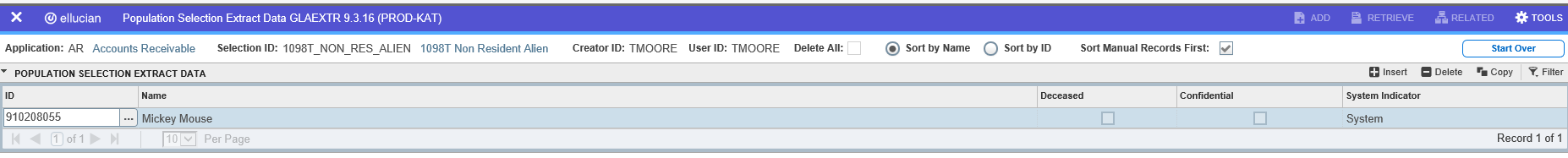 You will want to verify these students do have the Citizen Code of either ‘NR’,’N’,’UA’ or ‘OC’.